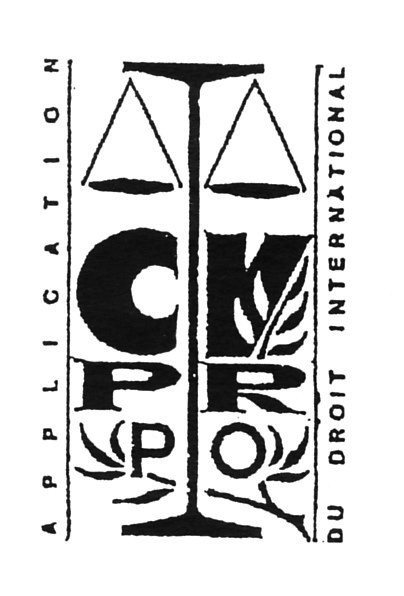 					   vous invite à une conférence débat        GAZA, l’ART POUR RESISTER A LA CATASTROPHE	  Première partie : l’art comme vecteur de résistance et de dépassement de 	   	    l’enfermement par Philippe TANCELIN, poète et philosophe français.	  Deuxième partie : lecture de poèmes dédiés à Gaza et à ses habitants par	   Olivia ELIAS, poète et économiste palestinienne, et Philippe TANCELIN				    accompagnés d’un musicien.					le jeudi 7 avril 2016   de 17 h 00  à 20 h 00 à la Maison Fraternelle37 rue Tournefort 75005 Paris Métro : Place Monge ou Censier-Daubenton ou Les GobelinsBus : 27, 47     Entrée libre et gratuite (participation aux frais souhaitée)